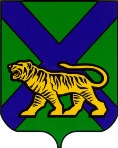 ТЕРРИТОРИАЛЬНАЯ ИЗБИРАТЕЛЬНАЯ КОМИССИЯ
ГОРОДА НАХОДКИРЕШЕНИЕг. НаходкаО приостановлении полномочий членатерриториальной избирательной комиссии города Находки с правом решающего голоса Д.В. Аверьянова В связи с выдвижением члена территориальной избирательной комиссии города Находки с правом решающего голоса Аверьянова Дмитрия Валерьевича  кандидатом в депутаты Думы Находкинского городского округа, выдвинутого местным отделением Всероссийской политической партии «ЕДИНАЯ РОССИЯ» Находкинского городского округа, на основании пункта 7 части 1 статьи 32 Избирательного кодекса Приморского края территориальная избирательная комиссия города НаходкиРЕШИЛА:1. Приостановить полномочия члена территориальной избирательной комиссии города Находки с правом решающего голоса Аверьянова Дмитрия Валерьевича на период до утраты статуса кандидата в депутаты Думы Находкинского городского округа. 2.  Копию настоящего решения направить Д.В. Аверьянову.3. Направить настоящее решение в Избирательную комиссию Приморского края для размещения на официальном сайте Избирательной комиссии Приморского края в сети «Интернет».Председатель комиссии 	                                                      В.Ю. ХорунжийСекретарь комиссии				                                   С.М. Чубинская06.07.2022                      421/71